OPD to QL Miracle Systems Centronics I/Face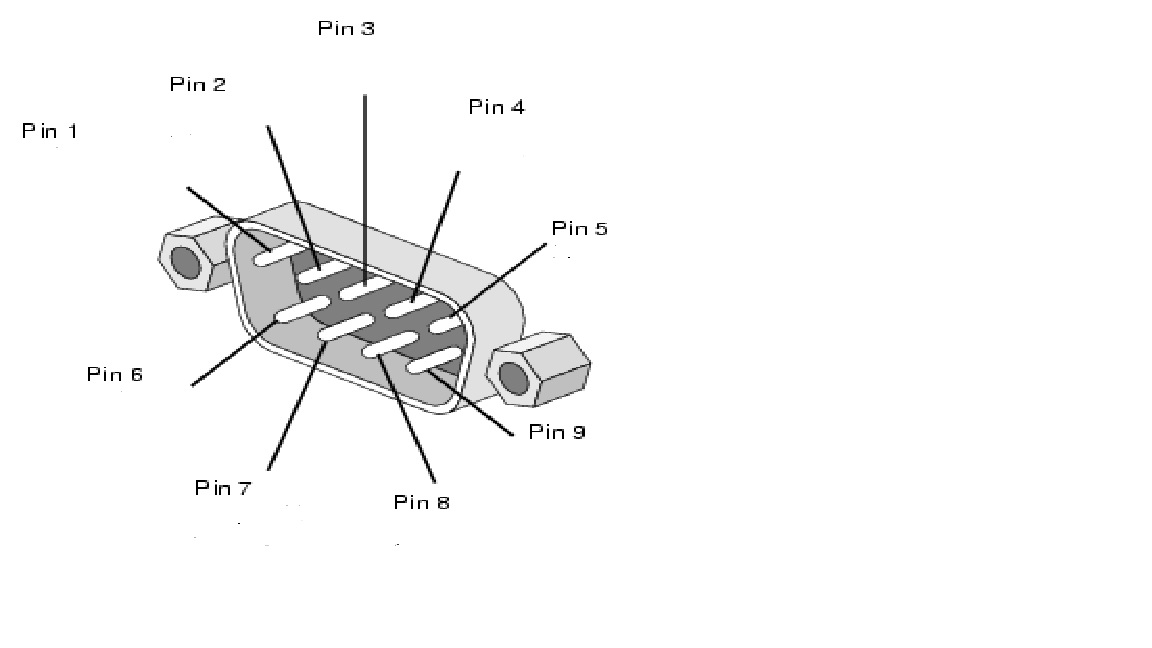 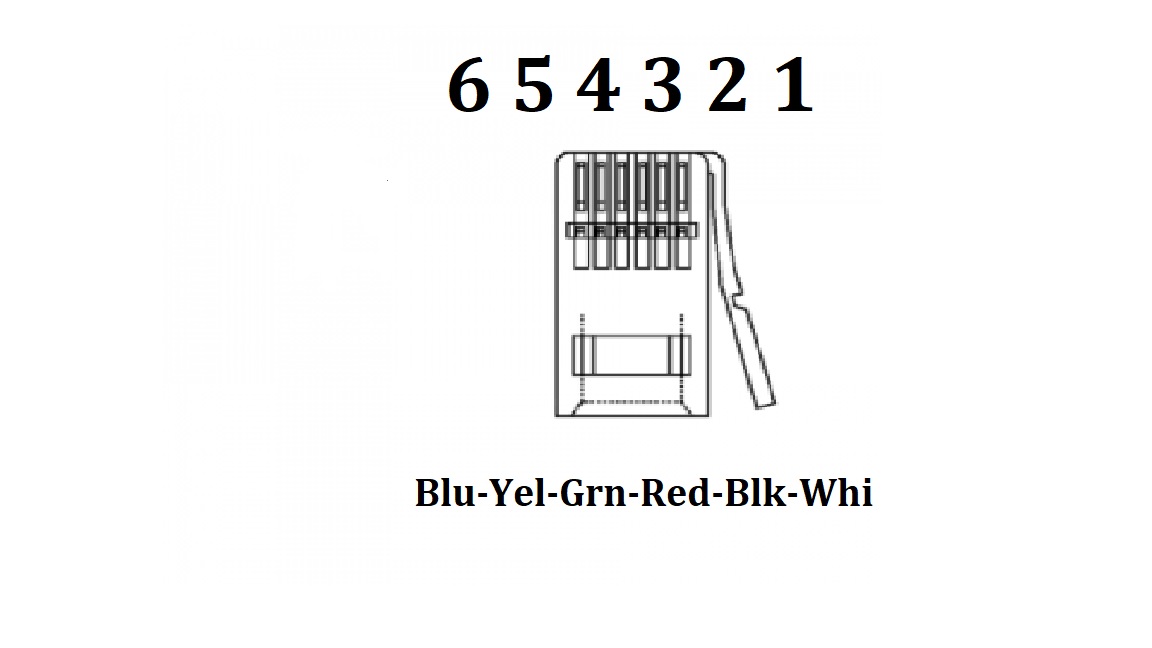 OPD Pin 1 to Telephone Pin 5 YellowOPD Pin 2 to Telephone Pin 6 BlueOPD Pin 3 to Telephone Pin 3 Red